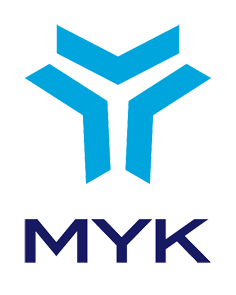 ULUSAL MESLEK STANDARDIATIK YÖNETİCİSİSEVİYE 6 REFERANS KODU / … RESMİ GAZETE TARİH-SAYI/ … TERİMLER, SİMGELER VE KISALTMALARACİL DURUM: İşyerinin tamamında veya bir kısmında meydana gelebilecek yangın, patlama, tehlikeli kimyasal maddelerden kaynaklanan yayılım, doğal afet gibi acil müdahale, mücadele, ilkyardım veya tahliye gerektiren olayları,ARA DEPOLAMA TESİSİ: Atıkların ön işlem, geri kazanım veya bertaraf tesislerine ulaştırılmadan önce, atık miktarı yeterli kapasiteye ulaşıncaya kadar güvenli bir şekilde depolandığı tesisi,ATIK: Herhangi bir faaliyet sonucunda oluşan, çevreye atılan veya bırakılan her türlü maddeyi, ATIK İŞLEME TESİSİ: Ön işlem ve ara depolama tesisleri dâhil aktarma istasyonları hariç olmak üzere, atıkları geri kazanan ve/veya bertaraf eden tesisi,ATIK SAHİBİ: Atık üreticisi ya da atığı zilyetliğinde veya mülkiyetinde bulunduran gerçek ve/veya tüzel kişiyi, ATIKLARIN SINIRLAR ÖTESİ HAREKETİ: Atıkların ithalat veya ihracatı ile bir devletten başka bir devlete, transit geçiş dâhil olmak üzere sevk edilmesini,ATIK ÜRETİCİSİ: Faaliyetleri sonucu atık oluşumuna neden olan kişi, kurum, kuruluş ve işletme ve/veya atığın bileşiminde veya yapısında bir değişikliğe neden olacak ön işlem, karıştırma veya diğer işlemleri yapan herhangi bir gerçek ve/veya tüzel kişiyi,ATIK YÖNETİMİ: Atığın oluşumunun önlenmesi, kaynağında azaltılması, yeniden kullanılması, özelliğine ve türüne göre ayrılması, biriktirilmesi, toplanması, geçici depolanması, taşınması, ara depolanması, geri dönüşümü, enerji geri kazanımı dâhil geri kazanılması, bertarafı, bertaraf işlemleri sonrası izlenmesi, kontrolü ve denetimi faaliyetlerini, BERTARAF ETME: Katı atıkların; konut, işyeri gibi üretildikleri yerlerde geçici olarak biriktirilmesi, bu yerlerden toplanması, taşınması, geri kazanılması gibi işlemlerden sonra, çevre ve insan sağlığı açısından zararsız hale getirilmesi ve ekonomiye katkı sağlanması amacıyla kompostlaştırma  enerji kazanmak üzere yakma ve/veya düzenli depolama işlemlerinin tümünü,ÇED: Çevresel etki değerlendirmesini,ÇEVRESEL DEĞERLENDİRME: Gerçekleştirilmesi plânlanan projelerin çevreye olabilecek olumlu ve olumsuz etkilerinin belirlenmesinde, olumsuz yöndeki etkilerin önlenmesi ya da çevreye zarar vermeyecek ölçüde en aza indirilmesi için alınacak önlemlerin, seçilen yer ile teknoloji alternatiflerinin belirlenerek değerlendirilmesinde ve projelerin uygulanmasının izlenmesi ve kontrolünde sürdürülecek çalışmaları,GEÇİCİ DEPOLAMA: Atıkların bertaraf alanına taşınmasından önce ünite içinde inşa edilen birimlerde veya konteynerlerde 48 saati geçmemek üzere geçici süre ile bekletilmesini,GERİ DÖNÜŞÜM: Atıkların bir üretim prosedürüne tabi tutularak, orijinal amaçlı ya da enerji geri kazanımı hariç olmak üzere, organik geri dönüşüm dahil diğer amaçlar için yeniden işlenmesini,GERİ KAZANIM: Tekrar kullanım ve geri dönüşüm kavramlarını da kapsayan; atıkların özelliklerinden yararlanılarak içindeki bileşenlerin fiziksel, kimyasal veya biyokimyasal yöntemlerle başka ürünlere veya enerjiye çevrilmesini,ISCO: Uluslararası Standart Meslek Sınıflamasını,İSG: İş Sağlığı ve Güvenliğini,KİŞİSEL KORUYUCU DONANIM (KKD): Çalışanı, yürütülen işten kaynaklanan, sağlık ve güvenliği etkileyen bir veya birden fazla riske karşı koruyan, çalışan tarafından giyilen, takılan veya tutulan, bu amaca uygun olarak tasarımı yapılmış tüm alet, araç, gereç ve cihazları,RİSK: Tehlikeden kaynaklanacak kayıp, yaralanma ya da başka zararlı sonuç meydana gelme ihtimalini,RİSK DEĞERLENDİRMESİ: Belirli kimyasal madde ya da maddelerin potansiyel tehlikelerinin belirlenmesi ve sonuçlarının hesaplanması yönünde kullanılan yöntemler bütününü, TEHLİKE: İşyerinde var olan veya dışarıdan gelebilecek, çalışanı veya işyerini etkileyebilecek zarar veya hasar verme potansiyelini,YENİDEN KULLANIM: Ürünlerin ya da atık olmayan bileşenlerin tasarlandığı şekilde aynı amaçla kullanıldığı herhangi bir işlemiifade eder.İÇİNDEKİLER1.	GİRİŞ	62.	MESLEK TANITIMI	72.1.	Meslek Tanımı	72.2.	Mesleğin Uluslararası Sınıflandırma Sistemlerindeki Yeri	72.3.	Sağlık, Güvenlik ve Çevre ile ilgili Düzenlemeler	72.4.	Meslek ile İlgili Diğer Mevzuat	92.5.	Çalışma Ortamı ve Koşulları	92.6.	Mesleğe İlişkin Diğer Gereklilikler	93.	MESLEK PROFİLİ	103.1.	Görevler, İşlemler ve Başarım Ölçütleri	103.2.	Kullanılan Araç, Gereç ve Ekipman	183.3.	Bilgi ve Beceriler	183.4.	Tutum ve Davranışlar	194.   ÖLÇME, DEĞERLENDİRME VE BELGELENDİRME	20GİRİŞAtık Yöneticisi (Seviye 6) ulusal meslek standardı 5544 sayılı Mesleki Yeterlilik Kurumu (MYK) Kanunu ile anılan Kanun uyarınca çıkartılan 19/10/2015 tarihli ve 29507 sayılı Resmi Gazete’de yayımlanan Ulusal Meslek Standartlarının ve Ulusal Yeterliliklerin Hazırlanması Hakkında Yönetmelik ve 27/11/2007 tarihli ve 26713 sayılı Resmi Gazete’de yayımlanan Mesleki Yeterlilik Kurumu Sektör Komitelerinin Kuruluş, Görev, Çalışma Usul ve Esasları Hakkında Yönetmelik hükümlerine göre MYK’nın görevlendirdiği Geri Kazanım Sanayicileri Derneği (GEKSANDER) tarafından hazırlanmış, sektördeki ilgili kurum ve kuruluşların görüşleri alınarak değerlendirilmiş ve MYK Çevre Sektör Komitesi tarafından incelendikten sonra MYK Yönetim Kurulunca onaylanmıştır. MESLEK TANITIMIMeslek TanımıAtık Yöneticisi (Seviye 6), İSG ve çevre koruma önlemleri çerçevesinde; atık yönetim sürecinde atığın oluşumunun önlenmesi, kaynağında azaltılması, yeniden kullanılması, özelliğine ve türüne göre ayrılması, biriktirilmesi, toplanması, geçici depolanması, taşınması, ara depolanması, geri dönüşümü, enerji geri kazanımı dâhil geri kazanılması, bertaraf işlemleri ve bu işlemlerin sürekliliğini sağlayarak, çalışma ekibi ve teknik donanım kapsamında iş organizasyonu faaliyetlerini gerçekleştiren, iş süreçlerinin kalitesinin artırılmasına ve mesleki gelişimine yönelik faaliyetler yürüten kişidir. Atık Yöneticisi (Seviye 6) atık yönetim süreçlerini, kalite süreç ve ölçütlerine göre gerçekleştirir ve bu kapsamda teknik inisiyatif alır.Mesleğin Uluslararası Sınıflandırma Sistemlerindeki YeriISCO 08: 2133 (Çevre koruma profesyonel meslekleri)Sağlık, Güvenlik ve Çevre ile ilgili Düzenlemeler4857 Sayılı İş Kanunu ve yürürlükteki alt mevzuatı6331 Sayılı İş Sağlığı ve Güvenliği KanunuAğır ve Tehlikeli İşler YönetmeliğiAmbalaj Atıklarının Kontrolü YönetmeliğiAtık Elektrikli ve Elektronik Eşyaların Kontrolü YönetmeliğiAtık Pil ve Akümülatörlerin Kontrolü YönetmeliğiAtık Yağların Kontrolü YönetmeliğiAtık Yönetimi YönetmeliğiAtıkların Düzenli Depolanmasına Dair YönetmelikAtıkların Yakılmasına İlişkin YönetmelikAtıksu Altyapı ve Evsel Katı Atık Bertaraf Tesisleri Tarifelerinin Belirlenmesinde Uyulacak Usul ve Esaslara İlişkin YönetmelikBazı Akaryakıt Türlerindeki Kükürt Oranının Azaltılmasına İlişkin YönetmelikBitkisel Atık Yağların Kontrolü YönetmeliğiÇalışanların Gürültü ile İlgili Risklerden Korunmalarına Dair YönetmelikÇalışanların İş Sağlığı ve Güvenliği Eğitimlerinin Usul ve Esasları Hakkında Yönetmelik, Çalışanların Titreşimle İlgili Risklerden Korunmasına Dair YönetmelikÇevre Gelirlerinin Takip ve Tahsili ile Tahsilat Karşılığı Öngörülen Ödeneğin Kullanımı Hakkında YönetmelikÇevre Kanunu ve İlgili YönetmeliklerÇevre Kanununa Göre Verilecek İdari Para Cezalarında İhlalin Tespiti ve Ceza Verilmesi ile Tahsili Hakkında YönetmelikÇevre Kanununun 29. Maddesi Uyarınca Atıksu Arıtma Tesislerinin Teşvik Tedbirlerinden Faydalanmasında Uyulacak Usul Ve Esaslara Dair YönetmelikÇevresel Gürültünün Değerlendirilmesi ve Yönetimi YönetmeliğiDeniz Çevresinin Petrol ve Diğer Zararlı Maddelerle Kirlenmesinde Acil Durumlarda Müdahale ve Zararların Tazmini Esaslarına Dair Kanun Kapsamında Mal ve Hizmet Alımına İlişkin YönetmelikDeniz Çevresinin Petrol ve Diğer Zararlı Maddelerle Kirlenmesinde Acil Durumlarda Müdahale ve Zararların Tazmini Esaslarına Dair Kanunun Uygulama YönetmeliğiEgzoz Gazı Emisyonu Kontrolü İle Benzin ve Motorin Kalitesi YönetmeliğiEvsel ve Kentsel Arıtma Çamurlarının Toprakta Kullanılmasına Dair YönetmelikGemilerden Atık Alınması ve Atıkların Kontrolü YönetmeliğiGüvenlik ve Sağlık İşaretleri YönetmeliğiHafriyat Toprağı, İnşaat ve Yıkıntı Atıkların Kontrolü YönetmeliğiHava Kalitesi Değerlendirme ve Yönetimi YönetmeliğiIsınmadan Kaynaklanan Hava Kirliliğinin Kontrolü Yönetmeliğiİlkyardım Yönetmeliğiİş Ekipmanlarının Kullanımında Sağlık ve Güvenlik Şartları Yönetmeliğiİşyeri Bina ve Eklentilerinde Alınacak Sağlık ve Güvenlik Önlemlerine İlişkin Yönetmelik,İyonlaştırıcı Olmayan Radyasyonun Olumsuz Etkilerinden Çevre ve Halkın Sağlığının Korunmasına Yönelik Alınması Gereken Tedbirlere İlişkin YönetmelikKentsel Atıksu Arıtımı YönetmeliğiKimyasalların Envanteri ve Kontrolü Hakkında Yönetmelik Kişisel Koruyucu Donanım YönetmeliğiKoku Oluşturan Emisyonların Kontrolü YönetmeliğiKum Çakıl ve Benzeri Maddelerin Alınması ve İşletilmesinin Kontrolü YönetmeliğiMaddelerin ve Karışımların Fiziko-kimyasal, Toksikolojik ve Ekotoksikolojik Özelliklerinin Belirlenmesinde Uygulanacak Test Yöntemleri Hakkında Yönetmelik -EklerMaddelerin ve Karışımların Sınıflandırılması, Etiketlenmesi ve Ambalajlanması Hakkında Yönetmelik Maden Atıkları YönetmeliğiMadencilik Faaliyetleri İle Bozulan Arazilerin Doğaya Yeniden Kazandırılması YönetmeliğiOzon Tabakasını İncelten Maddelerin Azaltılmasına İlişkin YönetmelikÖmrünü Tamamlamış Araçların Kontrolü Hakkında YönetmelikÖmrünü Tamamlamış Lastiklerin Kontrolü YönetmeliğiPoliklorlu Bifenil ve Poliklorlu Terfenillerin Kontrolü Hakkındaki Yönetmelik Sanayi Kaynaklı Hava Kirliliğinin Kontrolü Yönetmeliği Ek1Sanayi Kaynaklı Hava Kirliliğinin Kontrolü Yönetmeliği Sera Gazı Emisyonlarının Takibi Hakkında YönetmelikSu Kirliliği Kontrolü YönetmeliğiTehlikeli Maddelerin Su ve Çevresinde Neden Olduğu Kirliliğin Kontrolü Yönetmeliği (76/464/ AB)Tıbbi Atıkların Kontrolü YönetmeliğiToprak Kirliliğinin Kontrolü ve Noktasal Kaynaklı Kirlenmiş Sahalara Dair Yönetmelik Tozla Mücadele YönetmeliğiYüksek Çevre Kurulu ve Mahalli Çevre Kurullarının Çalışma Usul ve Esaslarına İlişkin YönetmelikYüzme Suyu Kalitesi YönetmeliğiZararlı Madde ve Karışımların Kısıtlanması ve Yasaklanması Hakkında YönetmelikZararlı Maddeler ve Karışımlara İlişkin Güvenlik Bilgi Formları Hakkında YönetmelikAyrıca, iş sağlığı ve güvenliği ve çevre ile ilgili yürürlükte olan kanun, tüzük, yönetmelik ve diğer mevzuata uyulması ve konu ile ilgili risk değerlendirmesi yapılması esastır.Meslek ile İlgili Diğer MevzuatAtıkların Karayollarında Taşınmasına İlişkin Tebliğ (20.03.2015 / 29301)Kara Yolları Tehlikeli Madde Taşıma YönetmeliğiAyrıca, meslek ile ilgili yürürlükte olan kanun, tüzük, yönetmelik ve diğer mevzuata uyulması esastır.Çalışma Ortamı ve KoşullarıAtık Yöneticisi (Seviye 6)’in çalışma ortamı tesisin bütünüdür. Büro odaklı çalışmalarda, bilgi toplama, raporlama ve dokümantasyon çalışmaları söz konusudur. Atık yönetimi sürecinde tesisin bütününde esnek süreli çalışmalar yürütür. Çalışma ortamında kirli, tozlu, kokulu, gürültülü, yüksekte, ağır ve tehlikeli işlerde stres altında çalışma gibi risklerden etkilenme olasılıkları söz konusudur. Mesleğin icrası esnasında iş sağlığı ve güvenliği önlemlerini gerektiren kaza ve yaralanma riskleri bulunmaktadır. Risklerin tamamen ortadan kaldırılamadığı durumlarda ise işveren tarafından sağlanan uygun kişisel koruyucu donanımı kullanarak çalışır.Mesleğe İlişkin Diğer Gereklilikler Mesleğe ilişkin diğer gereklilikler bulunmamaktadır.MESLEK PROFİLİGörevler, İşlemler ve Başarım ÖlçütleriKullanılan Araç, Gereç ve EkipmanBilgisayarGörüntüleme cihazları (fotoğraf makinesi, kamera, projeksiyon cihazı)Hesap makinesiİletişim araçları (telefon, telsiz vb.)KKD (Sahada bulunduğunda; iş elbisesi, baret, maske, eldiven, gözlük, bone vb.)Ofis araç-gereçleri (makas, maket bıçağı, zımba vb.)Ofis ekipmanları (fotokopi makinesi, faks, tarayıcı vb.)Ofis yazılımlarıYangın ekipmanlarıBilgi ve BecerilerAcil/kriz durumları yönetme bilgisi ve becerisiAnaliz yapma becerisi Bilgisayar ve ofis programları uygulamaları bilgi ve becerisi,Çok boyutlu düşünme becerisiDikkat ve konsantrasyon becerisiEkip yönetimi becerileriGözlem yapma becerisiİş planlama ve öncelik belirleme bilgi ve becerisiKişisel koruyucu donanım kullanım bilgi ve becerisiKoordinasyon becerileriMesleğe ilişkin yasal düzenlemeler bilgisiMesleki çevre koruma bilgi ve becerisiMesleki düzeyde operasyon süreçleri planlama bilgi ve becerisiMesleki ekipman, cihaz, araç-gereç bilgisiMesleki İSG bilgi ve becerisiMesleki ölçme, test ve kontrol bilgi ve becerisiMesleki terminoloji bilgisiMesleki yazılım ve işletim sistemlerini kullanma bilgi ve becerisiÖğrenme ve öğretme becerisiSorun çözme ve çatışma yönetimi becerileriSözel ve yazılı iletişim becerileriSunum ve raporlama becerisiSüreç yönetimi becerileriŞekil-uzay algısı becerisiTemel harita okuma bilgi ve becerisiVeri okuma, yorumlama ve işlemleme uygulamaları bilgi ve becerisiYönetimsel temsil becerileriZaman yönetimi becerileriTutum ve DavranışlarÇalışma ortamında İSG kurallarının uygulanması konusunda duyarlı olmaÇalışma ortamında kendisinin ve ekibinin emniyetini gözetebilmeÇalışanlarla etkin iletişim kurmaÇalışma ortamında stresli durumlarda sakin ve soğukkanlı davranmaÇalışma ortamında çevre güvenliği ve çevre koruma kurallarının uygulanması konusunda duyarlı olmaÇalışma ortamında iş disiplini sağlamada doğru, etkili davranış ve tutumlara sahip olmaÇalışma süreçlerindeki kaynak kullanımında verimliliğe önem vermeÇalışma süreçlerinin yönetiminde detaylara özen gösterebilmeÇalışma süreçlerinin yönetiminde dikkatli gözlem yapabilmeÇalışma süreçlerinin yönetiminde sabırlı olabilmeÇalışma süreçlerinin yönetiminde uyarı ve eleştirilere açık olabilmeDoğru ve hızlı kararlar verebilmeİş süreçlerinin yönetiminde etkili inisiyatif kullanabilmeİş süreçlerinin yönetiminde hızlı ve pratik davranabilmeKurum bilgi güvenliği politika ve kurallarına uyulmasına önem vermeMesleğine ilişkin konularda paylaşımcı olabilmeRisklere karşı öngörülü ve duyarlı olabilmeYeniliklere ve yeni fikirlere açık olabilmeÖLÇME, DEĞERLENDİRME VE BELGELENDİRMEAtık Yöneticisi (Seviye 6) meslek standardını esas alan ulusal yeterliliklere göre belgelendirme amacıyla yapılacak ölçme ve değerlendirme, gerekli şartların sağlandığı ölçme ve değerlendirme merkezlerinde yazılı ve/veya sözlü teorik ve uygulamalı olarak gerçekleştirilecektir.Ölçme ve değerlendirme yöntemi ile uygulama esasları bu meslek standardına göre hazırlanacak ulusal yeterliliklerde detaylandırılır. Ölçme ve değerlendirme ile belgelendirmeye ilişkin işlemler 15/10/2015 tarihli ve 29503 sayılı Resmi Gazete’de yayımlanan Mesleki Yeterlilik Kurumu, Sınav, Ölçme, Değerlendirme ve Belgelendirme Yönetmeliği çerçevesinde yürütülür.Ek: Meslek Standardı Hazırlama Sürecinde Görev AlanlarMeslek Standardı Hazırlayan Kuruluşların Meslek Standardı EkibiAslı Yılmaz, 	Proje asistanı, GEKSANDER Ebru Canatan, 	Proje yöneticisi, GEKSANDER Eyyup ONAT, 	Danışman, DACUM ModeratörüTeknik Çalışma Grubu ÜyeleriCemal Burak YAŞAROĞLU	İSGÜM, Çalışma ve Sosyal Güvenlik Bakanlığı, İş Sağlığı ve Güvenliği Uzmanı, ANKARASerpil ÖZKAN	AKÜDER, Çevre Görevlisi, İSTANBULHüseyin KOCA	ESAN AKÜ, Fabrika Müdürü, Kimya Mühendisi, İSTANBULHülya ÇAKIR	Çevre ve Şehircilik Bakanlığı, Çevre Mühendisi, ANKARAGünay DAR	Otomotiv Geri Dönüşüm/Danışman-Yönetici ÖTASAD-Yönetim Kurulu Başkanı, KOCAELİAbdurrahman KAPTAN	Mutlu Akü, Tesis Yöneticisi, GEDİZAhmet TANYOLAÇ	Ankara Geri Kazanım, Firma Sahibi, ANKARAÜmit ERDAL	PRD Çevre Danışmanlık, Genel Koordinatör, ANKARAVildan GÜLTEKİN	Keçiören Belediyesi, Temizlik İşleri Müdürlüğü, Çevre Mühendisi, ANKARABetül ATILGAN	Mamak Belediyesi, Zabıta Müdürlüğü, Çevre Mühendisi ANKARASevil UYANIK	Türk Standartları Enstitüsü, Uzman Yardımcısı, ANKARAGörkem BERKMEN	TÜKÇEV, Yerel Yönetimler Uzmanı, ANKARAAyşe Nil BEYSANOĞLU	TÜKÇEV, Yerel Yönetimler Uzmanı, ANKARAİbrahim ENGİN	Engin Geri Kazanım, Firma Sahibi,  ANKARAAhmet Tamer	ÇİÇEKDİKEN İSPET A.Ş, Firma Sahibi, KOCAELİHalis YEŞİL	ASO METES, Ankara Sanayi Odası  Mesleki Test ve Sertifikalandırma Merkezi, İşletme Müdürü, ANKARAVeysel ÇETİNKAYA	Çetinkaya Lastik, Firma Sahibi,  ANKARAEmre KILIÇASLAN	SEO Group, Firma Sahibi, Danışman, ANKARASelen KILIÇASLAN	SEO Group, Firma Ortağı, Danışman, ANKARAKoray GÜÇ	İNTE A.Ş, Bölge Müdürü, MERSİNSettar YALTIR	İNTE A.Ş, Genel Müdür, İSTANBULİbrahim GÜRLER	Selçuk Kauçuk, Fabrika İşletme Müdürü, KONYAEkrem DURSUN	YA-SE, Genel Müdür, BURSABuğra PEKUSLU	GreenBusiness, Genel Koordinatör, ANKARAAbdullah TOKSOY	Alp Çevre, Şirket Müdürü, ESKİŞEHİRAli Rıza DOLAPOĞLU	Selçuk Kauçuk, Yönetim Kurulu Başkanı, KONYAGörüş İstenen Kişi, Kurum ve Kuruluşlar:Akümülatör ve Geri Kazanım Sanayicileri Derneği (AKÜDER)Ankara Büyükşehir Belediyesi Ankara Sanayi Odası (ASO)Ankara Ticaret Odası (ATO)Ankara Üniversitesi Siyasal Bilgiler Fakültesi Çalışma Ekonomisi ve Endüstri İlişkiler BölümüAtık Kağıt ve Geri Dönüşümcüler Derneği (AGED)Bilim, Sanayi ve Teknoloji BakanlığıÇalışma ve Sosyal Güvenlik Bakanlığı (İş Sağlığı ve Güvenliği Genel Müdürlüğü)Çevre Kuruluşları Dayanışma Derneği (ÇEKÜD)Çevre ve Şehircilik BakanlığıDeğerlendirilebilir Atık Malzemeler Sanayicileri Derneği (TÜDAM)Değerlendirilebilir Atık Malzemeler Sanayicileri Derneği (TÜDAM)Devlet Personel BaşkanlığıDevrimci İşçi Sendikaları Konfederasyonu (DİSK)Ege Bölgesi Sanayi Odası (EBSO)Enerji ve Tabii Kaynaklar BakanlığıGazi Üniversitesi İktisadi ve İdari Bilimler Fakültesi Çalışma Ekonomisi ve Endüstri İlişkileri BölümüHak-İş KonfederasyonuİSTAÇ İstanbul Büyükşehir Belediyesi Atık Yönetimi Müdürlüğüİstanbul Ticaret Odası (İTO)İstanbul Üniversitesi Hastaneleri Çevre Yönetim Koordinatörlüğüİstanbul Üniversitesi Rektörlüğü Çevre Mühendisliği BölümüKüçük ve Orta Ölçekli İşletmeleri Geliştirme ve Destekleme İdaresi Başkanlığı (KOSGEB)MEB Hayat Boyu Öğrenme Genel MüdürlüğüMEB Mesleki ve Teknik Eğitim Genel MüdürlüğüMEB Yenilik ve Eğitim Teknolojileri Genel MüdürlüğüOrman ve Su İşleri BakanlığıOrta Doğu Teknik Üniversitesi Rektörlüğü Çevre Mühendisliği BölümüTMMOB Çevre Mühendisleri OdasıTMMOB Çevre Mühendisleri Odası Ankara Şubesi TMMOB Çevre Mühendisleri Odası İstanbul ŞubesiTMMOB Çevre Mühendisleri Odası İzmir ŞubesiTüm Atık ve Çevre Yönetimi Derneği (TAYÇED)Tüm Tıbbi Atık Sterilizasyon Tesisi İşletmecileri Derneği (TASTİD)Türkiye Esnaf ve Sanatkârları Konfederasyonu (TESK)Türkiye İhracatçılar Meclisi (TİM)Türkiye İstatistik Kurumu (TÜİK)Türkiye İş Kurumu (İş ve Meslek Danışmanlığı Dairesi Başkanlığı)Türkiye İşçi Sendikaları Konfederasyonu (TURK-İŞ)Türkiye İşveren Sendikaları Konfederasyonu (TİSK)Türkiye Odalar ve Borsalar Birliği (TOBB)Yükseköğretim Kurulu Başkanlığı (YÖK)MYK Sektör Komitesi Üyeleri ve UzmanlarMYK Yönetim KuruluAdem CEYLAN		Çalışma ve Sosyal Güvenlik Bakanlığı Temsilcisi, BaşkanProf. Dr. Mahmut ÖZER			Yükseköğretim Kurulu Temsilcisi, Başkan Vekili Doç. Dr. Mustafa Hilmi ÇOLAKOĞLU 	Milli Eğitim Bakanlığı Temsilcisi, ÜyeBendevi PALANDÖKEN			Meslek Kuruluşları Temsilcisi, ÜyeDr. Osman YILDIZ		İşçi Sendikaları Konfederasyonları Temsilcisi,  ÜyeCelal KOLOĞLU		İşveren Sendikaları Konfederasyonu Temsilcisi, ÜyeMeslek:ATIK YÖNETİCİSİSeviye:6Referans Kodu:…………………………………….Standardı Hazırlayan Kuruluş(lar):Geri Kazanım Sanayicileri Derneği (GEKSANDER)Standardı Doğrulayan Sektör Komitesi:MYK Çevre Sektör KomitesiMYK Yönetim Kurulu Onay Tarih/ Sayı:………… Tarih ve ………. Sayılı KararResmi Gazete Tarih/Sayı: … Revizyon No:00GörevlerGörevlerİşlemlerİşlemlerBaşarım ÖlçütleriBaşarım ÖlçütleriKodAdıKodAdıKodAçıklamaAİSG ve çevre koruma önlemlerini uygulamak(devamı var) A.1Risk değerlendirme çalışmalarına katkıda bulunmak A.1.1Acil durum planlama, güvenlik tedbirleri geliştirme, risk değerlendirme çalışmalarına görev alanı kapsamında iştirak eder. AİSG ve çevre koruma önlemlerini uygulamak(devamı var) A.1Risk değerlendirme çalışmalarına katkıda bulunmak A.1.2Atık yönetimi sürecindeki deneyim, gözlem, personelden gelen geri bildirim ile beraber bir risk ve değerlendirmelerle elde ettiği verilere göre iş risklerini belirler.AİSG ve çevre koruma önlemlerini uygulamak(devamı var) A.1Risk değerlendirme çalışmalarına katkıda bulunmak A.1.3 İş risklerinin giderilmesine ilişkin önerilerde bulunur. AİSG ve çevre koruma önlemlerini uygulamak(devamı var) A.1Risk değerlendirme çalışmalarına katkıda bulunmak A.1.4 Alınan önlemlerin uygulanmasını takip eder.AİSG ve çevre koruma önlemlerini uygulamak(devamı var) A.1Risk değerlendirme çalışmalarına katkıda bulunmak A.1.5Belirlediği riskleri amirlerine/yönetime iletir.AİSG ve çevre koruma önlemlerini uygulamak(devamı var) A.2Atık yönetimi sürecinde İSG önlemlerinin alınmasına katkıda bulunmakA.2.1Risk durumlarına göre,  İSG önlemleri belirler.AİSG ve çevre koruma önlemlerini uygulamak(devamı var) A.2Atık yönetimi sürecinde İSG önlemlerinin alınmasına katkıda bulunmakA.2.2Personelin, risklere göre kişisel koruyucu donanım kullanımını kontrol ve takip eder.AİSG ve çevre koruma önlemlerini uygulamak(devamı var) A.2Atık yönetimi sürecinde İSG önlemlerinin alınmasına katkıda bulunmakA.2.3Kişisel koruyucu donanım kullanmayan ve İSG kurallarına uymayan personeli uyarır.AİSG ve çevre koruma önlemlerini uygulamak(devamı var) A.2Atık yönetimi sürecinde İSG önlemlerinin alınmasına katkıda bulunmakA.2.4Çalışma alanlarında gerekli görülen ikaz-uyarı levhalarının yerleştirilmesini sağlar.GörevlerGörevlerİşlemlerİşlemlerBaşarım ÖlçütleriBaşarım ÖlçütleriKodAdıKodAdıKodAçıklamaAİSG ve çevre koruma önlemlerini uygulamakA.3Çevresel Etki Değerlendirme (ÇED) sürecini takip etmekA.3.1Atık yönetimi sürecinde ortaya çıkan çevresel etkiler hakkında deneyim, gözlem, personelden gelen geri bildirim ve değerlendirmelere göre ilgili birime bilgi verir. AİSG ve çevre koruma önlemlerini uygulamakA.3Çevresel Etki Değerlendirme (ÇED) sürecini takip etmekA.3.2Atık bileşenlerini, atık türlerini ve atık etkileşimlerini açıklar.AİSG ve çevre koruma önlemlerini uygulamakA.3Çevresel Etki Değerlendirme (ÇED) sürecini takip etmekA.3.3Çevreye ve insan sağlığına zararlı olan atıklarla ilgili güncel mevzuata göre gerekli önlemlerin alınmasını sağlar.AİSG ve çevre koruma önlemlerini uygulamakA.3Çevresel Etki Değerlendirme (ÇED) sürecini takip etmekA.3.4Çevresel risklerin azaltılması ve giderilmesi ile ilgili önerilerde bulunur.AİSG ve çevre koruma önlemlerini uygulamakA.3Çevresel Etki Değerlendirme (ÇED) sürecini takip etmekA.3.5Çevresel etki değerlendirme sonuçlarını, kendi planlama ve uygulamalarına yansıtır.AİSG ve çevre koruma önlemlerini uygulamakA.3Çevresel Etki Değerlendirme (ÇED) sürecini takip etmekA.3.6ÇED raporunda, proje tanıtım dosyası ve kendisinin belirlediği çevresel taahhütleri takip eder.GörevlerGörevlerİşlemlerİşlemlerBaşarım ÖlçütleriBaşarım ÖlçütleriKodAdıKodAdıKodAçıklamaBİş organizasyonu ve kalite süreçlerini yürütmek(Devamı var)B.1İş programı yapmakB.1.1İş programına göre, periyodik ve verilen görevlere ilişkin iş ve zaman planlaması yapar.Bİş organizasyonu ve kalite süreçlerini yürütmek(Devamı var)B.1İş programı yapmakB.1.2İş planlamasını, kalite ve performans hedeflerine göre yapar.Bİş organizasyonu ve kalite süreçlerini yürütmek(Devamı var)B.1İş programı yapmakB.1.3Çalışmaların akışını takip ederek ihtiyaçlara göre planı revize eder.Bİş organizasyonu ve kalite süreçlerini yürütmek(Devamı var)B.2Çalışma ekibi ve teknik donanım organizasyonunu yapmakB.2.1Ekibin iş süreçlerinde ortaya çıkan malzeme, araç-gereç ve materyal(ölçüm cihazları, vb.) ihtiyaçlarını tespit eder.Bİş organizasyonu ve kalite süreçlerini yürütmek(Devamı var)B.2Çalışma ekibi ve teknik donanım organizasyonunu yapmakB.2.2İhtiyaçları işletme prosedürlerine göre, teknik şartlarına dair bilgilerle birlikte ilgili birime iletir.Bİş organizasyonu ve kalite süreçlerini yürütmek(Devamı var)B.2Çalışma ekibi ve teknik donanım organizasyonunu yapmakB.2.3Kullanılan ekipmanın periyodik bakım ve kalibrasyon işlemlerini yürütür.  Bİş organizasyonu ve kalite süreçlerini yürütmek(Devamı var)B.2Çalışma ekibi ve teknik donanım organizasyonunu yapmakB.2.4İzinli veya raporlu personele göre ekiplerin çalışma durumları hakkındaki bilgileri ilgili birimden alır.Bİş organizasyonu ve kalite süreçlerini yürütmek(Devamı var)B.2Çalışma ekibi ve teknik donanım organizasyonunu yapmakB.2.5Makine ve ekipmanların durumuna ve tesis iş akış değerleri veya oranlarına göre iş dağılımını yapar.Bİş organizasyonu ve kalite süreçlerini yürütmek(Devamı var)B.2Çalışma ekibi ve teknik donanım organizasyonunu yapmakB.2.6Belirlenen ekip ve personel ihtiyacını ilgililerden talep eder.Bİş organizasyonu ve kalite süreçlerini yürütmek(Devamı var)B.3Kalite süreçlerinin uygulanmasını sağlamakB.3.1Atık yönetim sürecinde yürütülecek kalite güvence kural ve yöntemlerinin belirlenmesine katkı sağlar.Bİş organizasyonu ve kalite süreçlerini yürütmek(Devamı var)B.3Kalite süreçlerinin uygulanmasını sağlamakB.3.2Atık yönetim sürecinde yürütülecek kalite güvence kural ve yöntemlerinin uygulanmasını sağlar.Bİş organizasyonu ve kalite süreçlerini yürütmek(Devamı var)B.3Kalite süreçlerinin uygulanmasını sağlamakB.3.3Atık yönetim sürecinde yürütülecek kalite güvence kural ve yöntemlerinin uygunluğunu denetler/denetlenmesini sağlar.GörevlerGörevlerİşlemlerİşlemlerBaşarım ÖlçütleriBaşarım ÖlçütleriKodAdıKodAdıKodAçıklamaBİş organizasyonu ve kalite süreçlerini yürütmekB.4Kalite çalışmalarına destek vermek B.4.1Atık yönetim sürecindeki operasyonlarda performans ölçümlerini belirlenen formatlara göre yapar. Bİş organizasyonu ve kalite süreçlerini yürütmekB.4Kalite çalışmalarına destek vermek B.4.2Atık yönetiminin hedef ve performans kriterlerinin belirlenmesinde önerilerde bulunur. Bİş organizasyonu ve kalite süreçlerini yürütmekB.4Kalite çalışmalarına destek vermek B.4.3Atık yönetiminde iyileştirmeye ihtiyaç duyulan konuları tespit eder. Bİş organizasyonu ve kalite süreçlerini yürütmekB.4Kalite çalışmalarına destek vermek B.4.4Tespit ettiği konularda iyileştirme önerilerinde bulunur.GörevlerGörevlerİşlemlerİşlemlerBaşarım ÖlçütleriBaşarım ÖlçütleriKodAdıKodAdıKodAçıklamaCAtık yönetimi yapmak (devamı var)C.1Atık tanıma ve sınıflandırma işlemlerini yapmak C.1.1Atıkları özelliklerine göre açıklar.CAtık yönetimi yapmak (devamı var)C.1Atık tanıma ve sınıflandırma işlemlerini yapmak C.1.2Atıkların, kaynak proseslerine göre türünü belirler.CAtık yönetimi yapmak (devamı var)C.1Atık tanıma ve sınıflandırma işlemlerini yapmak C.1.3Atığı türüne ve özelliklerine göre sınıflandırır.CAtık yönetimi yapmak (devamı var)C.1Atık tanıma ve sınıflandırma işlemlerini yapmak C.1.4Atığın kodunu belirler.CAtık yönetimi yapmak (devamı var)C.1Atık tanıma ve sınıflandırma işlemlerini yapmak C.1.5Analizi gerektiren atığı ayırt ederek, analizinin yapılmasını sağlar.CAtık yönetimi yapmak (devamı var)C.2Atık oluşumunun önlenmesi, kaynağında azaltılması ve yeniden kullanılması sürecini yönetmekC.2.1Oluşan atıkları, kaynağında azaltmaya ve/veya yeniden kullanımına yönelik iş süreçlerini belirler. CAtık yönetimi yapmak (devamı var)C.2Atık oluşumunun önlenmesi, kaynağında azaltılması ve yeniden kullanılması sürecini yönetmekC.2.2Atığı kaynağında azaltmak için belirlediği iş süreçlerine yönelik önerilerini ilgililere bildirir.CAtık yönetimi yapmak (devamı var)C.2Atık oluşumunun önlenmesi, kaynağında azaltılması ve yeniden kullanılması sürecini yönetmekC.2.3Atığın yeniden kullanımı için belirlediği iş süreçlerine yönelik önerilerini ilgililere bildirir.CAtık yönetimi yapmak (devamı var)C.3Atığın biriktirilmesi, toplanması ve depolanması sürecini yönetmek(devamı var)C.3.1Atığın koduna ve miktarına göre biriktirileceği alan ve/veya ekipmanları belirler.CAtık yönetimi yapmak (devamı var)C.3Atığın biriktirilmesi, toplanması ve depolanması sürecini yönetmek(devamı var)C.3.2Atık depolarının doluluk-boşluk oranlarını günlük olarak takip eder.CAtık yönetimi yapmak (devamı var)C.3Atığın biriktirilmesi, toplanması ve depolanması sürecini yönetmek(devamı var)C.3.3Atık biriktirme ekipmanlarının fiziki durumlarını ve işlevselliğini kontrol eder. CAtık yönetimi yapmak (devamı var)C.3Atığın biriktirilmesi, toplanması ve depolanması sürecini yönetmek(devamı var)C.3.4Atık biriktirme ekipmanlarının kontrol sonuçlarını ilgililere bildirir. CAtık yönetimi yapmak (devamı var)C.3Atığın biriktirilmesi, toplanması ve depolanması sürecini yönetmek(devamı var)C.3.5Atık toplama sürecinin iş sağlığı ve kalite koşulları ile çevre mevzuatına göre yürütülmesini takip eder.GörevlerGörevlerİşlemlerİşlemlerBaşarım ÖlçütleriBaşarım ÖlçütleriKodAdıKodAdıKodAçıklamaCAtık yönetimi yapmak (devamı var)C.3Atığın biriktirilmesi, toplanması ve depolanması sürecini yönetmekC.3.6Atık bileşenlerini ve atık bileşenlerin ayrıştırılması yöntemlerini ve yöntemdeki gelişmeleri takip eder.CAtık yönetimi yapmak (devamı var)C.3Atığın biriktirilmesi, toplanması ve depolanması sürecini yönetmekC.3.7Atık toplama ve ayrıştırma teknolojisini, kullanılan ekipmanları ve teknolojik gelişmeleri takip eder.CAtık yönetimi yapmak (devamı var)C.4Atık taşıma sürecini yönetmekC.4.1Atığın türüne, özelliğine, hacmi ve ağırlığına göre ambalajlanma ve etiketlenme işlemlerini yapar/yapılmasını sağlar.CAtık yönetimi yapmak (devamı var)C.4Atık taşıma sürecini yönetmekC.4.2İlgili mevzuata göre atığın taşınmasını sağlar. CAtık yönetimi yapmak (devamı var)C.4Atık taşıma sürecini yönetmekC.4.3Atığın taşınmasına yönelik belgeleri mevzuatına göre düzenler/düzenlemesini sağlar.CAtık yönetimi yapmak (devamı var)C.5Geçici depolama sürecini yönetmekC.5.1Atık geçici depolama ihtiyacını belirler. CAtık yönetimi yapmak (devamı var)C.5Geçici depolama sürecini yönetmekC.5.2Geçici depolama alanlarının oluşturulması işlemlerinin kontrol ve takibini yapar.CAtık yönetimi yapmak (devamı var)C.5Geçici depolama sürecini yönetmekC.5.3Atığın geçici depolama alanlarında depolanmasının kontrolü ve depolama alanında bekletme süresinin takibini yapar.CAtık yönetimi yapmak (devamı var)C.6Ara depolama, geri dönüşüm, geri kazanım ve bertaraf süreçlerini yönetmek(devamı var)C.6.1Atığın kaynağına, özelliğine, hacmi ve ağırlığına göre ara depolama yöntemlerini açıklar.CAtık yönetimi yapmak (devamı var)C.6Ara depolama, geri dönüşüm, geri kazanım ve bertaraf süreçlerini yönetmek(devamı var)C.6.2Atığın kaynağına, özelliğine, hacmi ve ağırlığına göre geri kazanım ve geri dönüşüm yöntemlerini açıklar. CAtık yönetimi yapmak (devamı var)C.6Ara depolama, geri dönüşüm, geri kazanım ve bertaraf süreçlerini yönetmek(devamı var)C.6.3Geri kazanım, geri dönüşüm ve ara depolamada oluşabilecek tehlikelere karşı ölçüm ve kontrollerinin, düzenli olarak yapar/yapılmasını sağlar.CAtık yönetimi yapmak (devamı var)C.6Ara depolama, geri dönüşüm, geri kazanım ve bertaraf süreçlerini yönetmek(devamı var)C.6.4Mevzuatına göre atığın ara depolamasının yapılmasını sağlar.CAtık yönetimi yapmak (devamı var)C.6Ara depolama, geri dönüşüm, geri kazanım ve bertaraf süreçlerini yönetmek(devamı var)C.6.5Yöntemine göre geri dönüşüm ve geri kazanım yapılmasını sağlar.GörevlerGörevlerİşlemlerİşlemlerBaşarım ÖlçütleriBaşarım ÖlçütleriKodAdıKodAdıKodAçıklamaCAtık yönetimi yapmak C.6Ara depolama, geri dönüşüm, geri kazanım ve bertaraf süreçlerini yönetmekC.6.6Atıkların uygun bertaraf tesislerine gönderilmesini sağlar.CAtık yönetimi yapmak C.6Ara depolama, geri dönüşüm, geri kazanım ve bertaraf süreçlerini yönetmekC.6.7Atıkların tekniğine uygun olarak bertarafının sağlandığını takip eder.CAtık yönetimi yapmak C.6Ara depolama, geri dönüşüm, geri kazanım ve bertaraf süreçlerini yönetmekC.6.8Yönetimine sağladığı atıklara ilişkin belirtilen dönemlerde ilgili kurumlara gerekli beyan ve bildirimleri yapar.CAtık yönetimi yapmak C.7Atık yönetim süreçlerinin kayıt ve raporlama işlemlerini yapmakC.7.1Atık yönetimi sürecinde yapılan tüm çalışmaların kaydını tutar/tutulmasını sağlar.CAtık yönetimi yapmak C.7Atık yönetim süreçlerinin kayıt ve raporlama işlemlerini yapmakC.7.2Atık yönetimi sürecindeki işlemleri, prosedürlerine göre raporlar/raporlanmasını sağlar.CAtık yönetimi yapmak C.7Atık yönetim süreçlerinin kayıt ve raporlama işlemlerini yapmakC.7.3Bütün kayıtların ve raporların muhafaza edilmesini sağlar.CAtık yönetimi yapmak C.7Atık yönetim süreçlerinin kayıt ve raporlama işlemlerini yapmakC.7.4Kurum içi ve kurum dışı yazışmaları yapar/yapılmasını sağlar.CAtık yönetimi yapmak C.7Atık yönetim süreçlerinin kayıt ve raporlama işlemlerini yapmakC.7.5Atık yönetim planı kapsamındaki çalışmaları takip eder.CAtık yönetimi yapmak C.8Atık ithalatı ve ihracatı (atık hareketliliği) işlemlerini yapmakC.8.1Atıkların mevzuatına göre ithalat işlemlerini takip eder.CAtık yönetimi yapmak C.8Atık ithalatı ve ihracatı (atık hareketliliği) işlemlerini yapmakC.8.2Atıkların mevzuatına göre ihracat işlemlerini takip eder.GörevlerGörevlerİşlemlerİşlemlerBaşarım ÖlçütleriBaşarım ÖlçütleriKodAdıKodAdıKodAçıklamaDMesleki gelişim uygulamalarını desteklemek D.1Kişisel mesleki gelişimini sağlamakD.1.1Atık yönetimi sürecindeki gelişmeleri ve gelişim sağlayan aktiviteleri takip eder.DMesleki gelişim uygulamalarını desteklemek D.1Kişisel mesleki gelişimini sağlamakD.1.2Kariyer hedeflerine yönelik eğitimler, çalışmalar ve faaliyetlere katılarak mesleki portföyünü oluşturur.DMesleki gelişim uygulamalarını desteklemek D.2Ekibin eğitim ve kariyer planlamasını yapmakD.2.1Çalışanların eğitim ihtiyaçlarını belirler.DMesleki gelişim uygulamalarını desteklemek D.2Ekibin eğitim ve kariyer planlamasını yapmakD.2.2Çalışanların gerekli eğitimleri almalarını sağlar/takibini yapar.DMesleki gelişim uygulamalarını desteklemek D.3Mesleki mevzuat ve teknolojik gelişmeleri takip etmekD.3.1Atık operasyonları süreciyle ilgili mevzuat değişim gerekleri hakkında amirine gerekli tedbirlerin alınması için bilgi verirDMesleki gelişim uygulamalarını desteklemek D.3Mesleki mevzuat ve teknolojik gelişmeleri takip etmekD.3.2Geri dönüştürülebilir ve geri kazanılabilir atıkları ve bu atıklarla ilgili gelişmeleri takip eder.DMesleki gelişim uygulamalarını desteklemek D.3Mesleki mevzuat ve teknolojik gelişmeleri takip etmekD.3.3Ön işlem, geri dönüşüm, geri kazanım ve bertaraf ile ilgili teknolojiyi ve teknolojideki gelişmeleri takip eder.DMesleki gelişim uygulamalarını desteklemek D.3Mesleki mevzuat ve teknolojik gelişmeleri takip etmekD.3.4Ön işlem, geri dönüşüm, geri kazanım ve bertaraf ile ilgili gelişmeleri, görev alanı dahilinde uygular/uygulanmasını takip eder.